Общая информацияРеспублика Башкортостан (Башкирия) - государство в составе РФ, расположенное на Южном Урале на границе Европы и Азии.
Общая площадь: 143 тыс. кв. км
Границы: Пермская, Свердловская, Челябинская, Оренбургская области, Республика Татарстан, Удмуртская республика.
Климат: континентальный
Столица: Уфа
Телефонный код: 347
Административное деление: 54 района
Автомобильный код: 02
Население: 4,06 млн. чел.
Этнические группы: русские, башкиры, татары
Религия: ислам, христианство (православие)
Языки: башкирский и русскийВзять с собойДокументы:ПаспортСвидетельство о рождении для детей до 14 летВаучер (обменную путевку) туроператора «Алеан»Санаторно-курортную карту (при приобретении лечебной путевки)Медицинский полис ДМССправки для детей о прививках и из СЭСЛичные вещи, средства гигиеныИндивидуальные медицинские препараты и препараты первой необходимостиДеньги, банковские картыПолезные адреса и телефоныЖелезнодорожный вокзал г. Уфа: Привокзальная площадь, 3
Справочная (347) 251-40-00
Добраться:Трамвай №1, 7 и 10Автобус №3, 11 и 13, 74 и 101Маршрутные такси №8, 234 и 239, 251 и 277Аэропорт г. Уфа:
Справочная (347) 229 52-95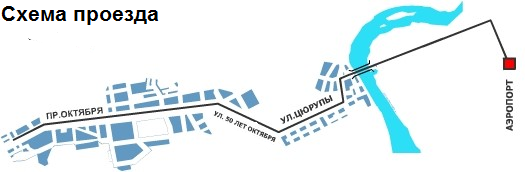 Автовокзалы г. Уфа:
Южный автовокзал: 450059, г. Уфа, ул.Рихарда Зорге, д. 13
Справочная (347) 223-06-08, 8-800-347-11-01 (звонки по России бесплатно)
Добраться:Автобус №1, 30к, 101, 107, 108, 112, 113, 113к, 115, 115к, 130, 142, 142кТроллейбус №3, 11, 22Трамвай №5, 10, 18Маршрутные такси №17, 101, 218, 220, 250, 251, 261, 261б, 264д, 280, 281, 284, 313к, 375, 391к.Чтобы доехать до центра города, нужно сесть на транспорт, следующий вдоль ул. Рихарда Зорге от ул. В честь города Галле.Северный автовокзал: 450064, г.Уфа, ул. Кемеровская, д.82
Справочная (347) 242-77-22, (347) 242-96-36
Добраться:троллейбус №1, 4, 5, 11автобус № 15, 216, 239, 244, 293Северный и Южный автовокзалы Уфы связывает между собой беспересадочный троллейбусный маршрут № 11, а также маршрутное такси с наименованием рейса «Северный автовокзал – Южный автовокзал».Железнодорожный вокзал находится на другом конце города, так что доехать до него можно только на маршрутном такси № 239, которое идет около часа. Возможны также различные варианты с одной пересадкой. Например, на проходящем транспорте можно доехать до остановки «Центральный рынок», где есть возможность пересесть на трамваи №№ 1, 7, 10, 19, идущие до остановки «Вокзальная».С аэропортом прямое транспортное сообщение также отсутствует. Поэтому следует сделать переход на автобусы №№ 101, 106 или 110, идущие до аэропорта. Это можно сделать на остановках «Дом печати», «Горсовет», «Бульвар Славы» и др.Такси г. Уфа:
Зеленоглазое такси
Тел: (347) 252-5252, 292-92-92
www.taxi52.ruЛидер
Тел: (347) 279-9090
www.taxi-leader.ruМаксим
Мобильный тел: 8-917-7573683Тел: (347) 293-17-55
www.taximax-ufa.ruТвое Новое Такси
Мобильный тел.: 8-962- 536-11-79Тел:
(347) 2-910-910, 299-55-00
www.tnt910-910.ru